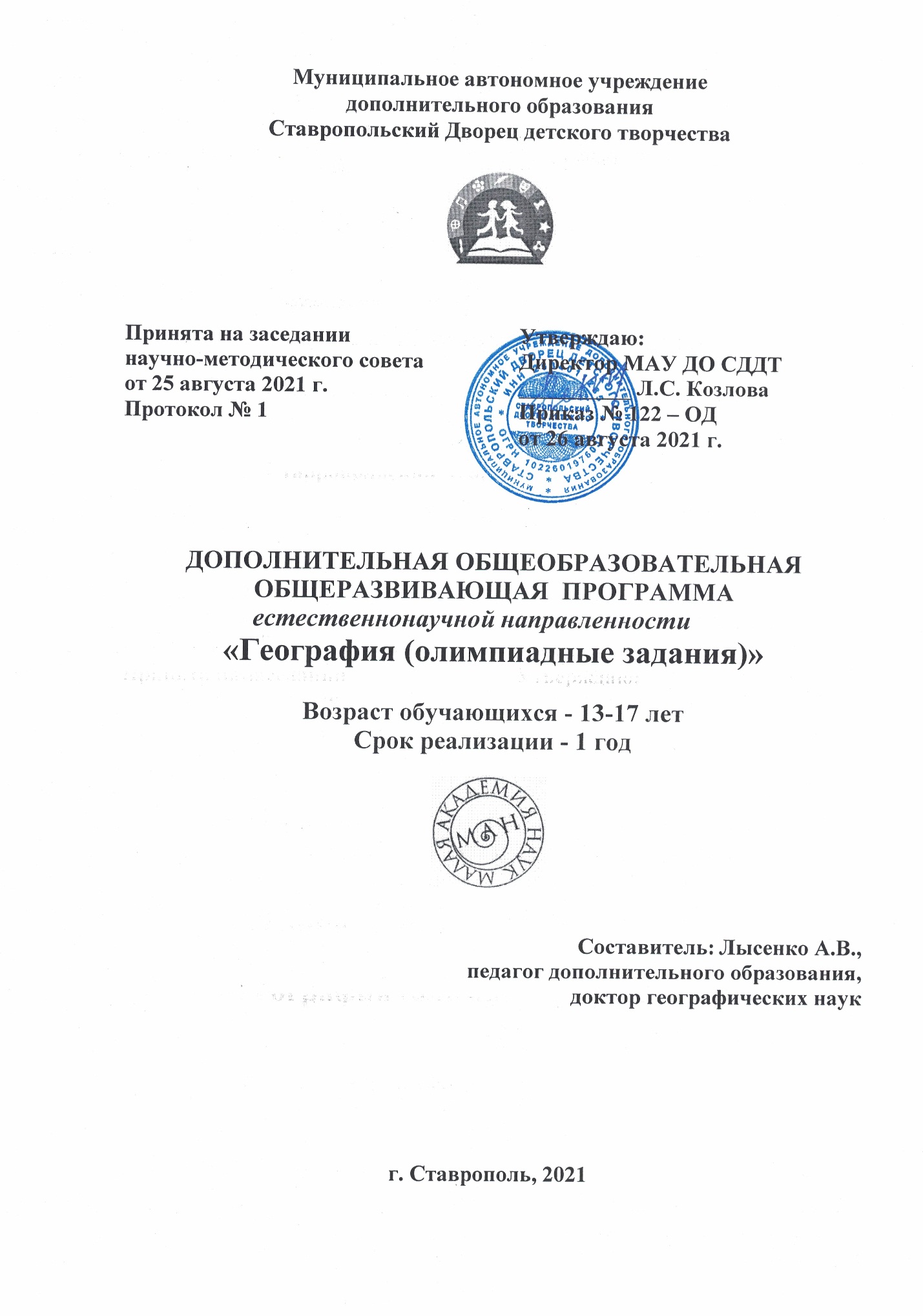 ПОЯСНИТЕЛЬНАЯ ЗАПИСКАНаправленность программы Дополнительная общеобразовательная общеразвивающая программа «География (олимпиадные задания)» имеет естественнонаучную направленность. Уровень программы Уровень программы – углубленный. Актуальность программы Особенность программы состоит в том, что, вызывая интерес учащихся к предмету, она способствует развитию географического кругозора, познанию географических закономерностей, накоплению новых знаний о природе, привитию навыков самостоятельной работы и тем самым повышению качества географической подготовки школьников. Занятия позволят заинтересованным учащимся подготовиться к участию в различных олимпиадах школьников по географии.       Программа актуальна тем, что составлена с учётом тем и заданий всероссийской Олимпиады школьников по географии за предыдущие годы различных этапов: школьного, муниципального, регионального и заключительного. В программе предлагается материал для углубления материала, изучаемого в школе, а также материал, не включенный в школьную программу по географии и заданий повышенной сложности, выносимых на ОГЭ и ЕГЭ. Программа предполагает углубленное изучение материала по темам «Климат», «Земля во вселенной», «Материки, океаны, страны», «Внутренние воды России», «Природно-хозяйственные зоны», «Население России», «Хозяйство и районы России». Основное содержание программы способствует формированию географического мировоззрения у учащихся. Интерес к географии непременно повысится, если дети увидят, что она окружает их, сопровождает и даже помогает решать жизненные задачи. Содержание программы отличается занимательностью и новизной, что позволяет школьникам без страха пробовать свои силы на олимпиадах и хорошо подготовиться к экзаменам, выявлять и развивать скрытые способности и творческие наклонности. Систематические занятия подводят школьников к более глубокому пониманию необходимости овладения основами математики, способствуют повышению успеваемости и тем самым помогают школе решать важную задачу: учить детей учиться. Кроме того, школьники учатся выпускать газеты, готовить устные журналы, а также пропагандируют полученные знания среди одноклассников, младших школьников, выступая с сообщениями по отдельным изученным темам. Содержание программы адаптировано к возрасту детей.	Цель программы -  способствовать формированию у учащихся представлений о географии как о части общечеловеческой культуры; развитию умений и навыков учащихся решать и справляться с заданиями, выносимыми на различные этапы всероссийской Олимпиады школьников по географии; овладению конкретными географическими знаниями, необходимыми для применения в практической деятельности (в том числе у обучающихся с особыми образовательными потребностями).Задачи программы Обучающие:знакомство с историей развития географии; углубленное знакомство учащихся с областью географии, рассматривающей географию России; формирование личных учебно-познавательных мотивов;формирование умений решать географические задачи;умение определять географические объекты по их описанию.Развивающие: • развитие познавательного интереса к окружающей среде и расширение кругозора; • развитие аналитического мышления, навыков работы с литературой и публичных выступлениях; • формирование первичных навыков чтения и построения географических карт и разрезов; • развитие самостоятельности, ответственности и активностиВоспитательные: • воспитать понимание и чуткость проблем экологии географической среды;  • воспитать грамотное и бережное отношение к географической среде в ходе воздействия на нее человека в процессе хозяйственной деятельности; • приучение к осознанному ведению и обращению к природе.Учащиеся, для которых программы актуальна. Возраст обучающихся по данной программе: 13-17 лет, ориентированных на углублённое изучение предмета география.Формы и режим занятий Форма обучения – очная, групповая. Количество обучающихся в группе: 12 человек. Занятия проводятся два раза в неделю – продолжительностью 2 часа, с перерывом на 10 минут. При реализации дополнительной общеобразовательной общеразвивающей программы могут использоваться дистанционные образовательные технологии, электронное обучение.Срок реализации программы – 1 год. Количество учебных часов в год: 144 часа.  ПЛАНИРУЕМЫЕ РЕЗУЛЬТАТЫПредметные результатыПо итогам обучения по программе обучающиеся будут знать: • об основных географических процессах и явлениях, о взаимодействии всех оболочек Земли; • об эволюции органического мира на Земле; • как работать и как читать географические карты и разрезы; уметь: • проводить наблюдения в природных условиях; • собирать и формировать собственную коллекцию минералов, горных пород, полезных ископаемых. Личностные результаты: • участие в мероприятиях (конкурсах, конференциях, фестивалях, олимпиадах и форумах) городского, всероссийского и международного уровней; • умение выражать свои мысли и формулировать своими словами те или иные понятия и термины; • умение плодотворно работать в коллективе; • научатся бережнее относиться к природе; • сформируют интерес к географии и смежным наукам.Метапредметные результаты • научатся систематизировать и анализировать полученный в ходе выездов материал; • научатся формулировать обоснованные выводы; • обучатся навыкам работы с научной литературой; • научатся критически относиться к полученным результатам. ФОРМЫ АТТЕСТАЦИИ И ОЦЕНОЧНЫЕ МАТЕРИАЛЫФормы контроляРеализация программы предусматривает входной, текущий контроль, промежуточную и итоговую аттестацию обучающихся. Входной контроль осуществляется в форме собеседования с обучающимся. Текущий контроль включает следующие формы: ответы на контрольные вопросы и выполнение самостоятельных работ по терминологии; умение понимать и анализировать текст, по приобретению навыка классификации объектов и явлений, реферативные сообщения. Промежуточная аттестация проводится в формах: тестирование, зачет, защита реферата, участие в олимпиадах. Итоговая аттестация проводится в форме тестирования, решения олимпиадных задач. Обучающимся, успешно освоившим программу, выдается свидетельство. Средства контроля. Контроль освоения обучающимися программы осуществляется путем оценивания следующих критериев (параметров): 1. Теоретические знания, предусмотренные программой обучения; 2. Практические умения и навыки, предусмотренные программой обучения.УЧЕБНО-ТЕМАТИЧЕСКИЙ ПЛАН			СОДЕРЖАНИЕ ПРОГРАММЫ1. Вводное занятие. Теория. Значение географии в жизни человека. Задачи географии и методы изучения окружающего мира. Задачи, и содержание занятий. Правила работы. Практика. Решение практических задач.2. Земля во вселенной. Теория. Солнечная система. Изображение Земли на глобусе. План и карта. Определение различных форм рельефа на картах и планах. Великие географические открытия. Материки и океаны. Внутреннее строение Земли. Рельеф Земли. Атмосфера и климаты Земли. Вода – «кровеносная система Земли». Население мира. Карта строения земной коры. Платформы и складчатые области. Материки, океаны, страны. Практика. Решение задач и тестов по теоретическим темам. Игра. Решение практических задач.3. Природа и население России. Теория. Пространство России. Границы. Часовые пояса. История исследования. Источники географической информации. Формы рельеф и геологическое летоисчисление. Современное развитие рельефа. Внешние и внутренние факторы рельефообразования. Богатство недр России. Климат. Внутренние воды России. Почвы. Природно - территориальные комплексы. Природно – хозяйственные зоны. Многоэтажность природы гор, особенности их природы. Охрана природы и охраняемые территории России. Население России. Численность и воспроизводство населения национальный. Население России. Практика. Защита творческих работ. Работа по карте. Занятия по тестам. Решение практических задач.4. Хозяйство и районы России. Теория. Этапы развития хозяйства. Географическое районирование России. Административно-территориальное деление как один из видов районирования. Отрасли и межотраслевые комплексы. Европейская часть России. Азиатская часть России. Практика Оформление мини-газет. Работа по карте. Занятия по тестам. Игра. Решение практических задач.5. Итоговое занятие 			ФОРМЫ И ВИДЫ КОНТРОЛЯ	Демонстрационный материал для учителя: компьютерные презентации, настенные и интерактивные карты, плакат – схемы, статистический материал, образцы оформления географических мини-газет.	Материалы для детей: различные атласы, контурные карты, цветные карандаши, линейка, транспортир, циркуль измеритель, компас и т.д.МЕТОДИЧЕСКОЕ ОБЕСПЕЧЕНИЕ (СОПРОВОЖДЕНИЕ) ОБРАЗОВАТЕЛЬНОЙ ПРОГРАММЫОрганизационно-педагогические условия реализации программы. Учебно-методическое обеспечение программы: 	Реализация программы предполагает формы организации образовательной деятельности: лекция, рассказ, беседа, практикум, экскурсии. 	При реализации программы используются образовательные технологии: проблемное обучение, исследовательские, информационно-коммуникативные.При реализации программы используются следующие методы обучения: словесные, наглядные, поисковые, исследовательские, проблемные.
 				СПИСОК ЛИТЕРАТУРЫНормативно-правовые акты и документы: 1. Федеральный закон от 29 декабря 2012 г. № 273-ФЗ «Об образовании в Российской Федерации».2. Концепция развития дополнительного образования детей (утверждена распоряжением Правительства РФ от 04 сентября 2014 г. № 1726-р). 3. Порядок организации и осуществления образовательной деятельности по дополнительным общеобразовательным программам (утвержден Приказом Министерства просвещения РФ от 09 ноября 2018 г. № 196) 4. Методические рекомендации по проектированию дополнительных общеразвивающих программ (включая разноуровневые программы): приложение к письму Министерства образования и науки РФ от 18 ноября 2015 г. № 09-3242. 5. СанПиН 2.4.4.3172-14 «Санитарно-эпидемиологические требования к устройству, содержанию и организации режима работы образовательных организаций дополнительного образования детей» (утверждены постановлением Главного государственного санитарного врача РФ от 4 июля 2014 г. № 41). СПИСОК ЛИТЕРАТУРЫ ДЛЯ ПЕДАГОГОВВ.А. Низовцев, Н.А. Марченко. Школьные олимпиады. География. 6-10 классы. М.: Айрис-Пресс, 2013.Всероссийская олимпиада школьников по географии. Методическое пособие./ Сост. А.С. Наумов.- М.: АПК и ППРО. 2015.География от урока к экзамену: Сб. задач: Книга для учителя./ Под ред. А.С. Наумов.- М.: Просвещение. 2017.Олимпиады по географии. 6-11 кл.: Метод. Пособие / Под ред. О.А. Климановой, А.С. Наумова.- М.: Дрофа, 2019.Краснослободцев В.П., Мазеин Н.В. Конкурс знатоков // География и экология в школе 21 века. – 2019.Мультимедийное пособие «Библиотека Кирилла и Мефодия». 6-9 классы.Набор интерактивных карт. 6-9 классы.СПИСОК ЛИТЕРАТУРЫ ДЛЯ ДЕТЕЙКунха С.В., Наумов А.С. Как готовиться к олимпиаде по географии. По материалам Всероссийской олимпиады. – М.: Аист: Астрель. 2012.Аньшин А.И., Денисов Н.Б., Климанов В.В., Наумов А.С., Холина В.Н., Щёголева. В. Задачи по географии. Под ред. А.С. Наумова. – М.: МИРОС. 2015.Атлас к учебнику «География. Землеведение» под редакцией О.А. Климановой М: Дрофа, 2019.Мультимедийное пособие «Библиотека Кирилла и Мефодия. География». 6-9 классИнтернет-ресурсы для подготовки обучающихся к олимпиадамКадровое обеспечение программыПрограмма реализуется педагогом дополнительного образования, имеющим профессиональное образование в области, соответствующей профилю программы, и постоянно повышающим уровень профессионального мастерства.№п./п.РазделКол-во часов вснгоТеорияПрактикаФормы аттестации1Вводное занятие22беседа, практикум2Земля во вселенной402020беседа, практикум3Природа и население России602040беседа, практикум4Хозяйство и районы России402020беседа, практикум5Итоговое занятие211беседа, практикумИТОГО:ИТОГО:1446381№темыНазвание разделаВид контроляФорма1Вводное занятиегрупповойустный зачет2Земля во вселеннойперсональный групповоймониторинг обученностиработа по картерешение практических задачигра3Природа и население Россииперсональный групповойтворческий отчётеработа по картерешение практических задачигра4Хозяйство и районы Россииперсональный групповойвыпуск мини-газетрешение практических задач№ п./п.Названиеметодического материалаФормаметодического материалаРаздел и темапрограммыСодержаниематериалаЦелевое назначение материалаМетодикапримененияматериала1Значение географии в жизни человека. Задачи географии и методы изучения окружающего мира. Задачи, и содержание кружка.плакат - схемаВводноезанятиеПрезентация знакомит учащихся со значение географии в жизни человека с задачи географии и методы изучения окружающего мира, а также с задачами и содержанием работы.Данный материал предназначен для ознакомления учащихся, посещающих занятия, со значением географии в жизни каждого человека, с задачами и содержанием работы.Предлагаемый материал выступает в роли определённого набора правил, которые необходимо соблюдать при работе на занятиях «Готовимся к олимпиаде по географии».2В.А. Низовцев, Н.А. Марченко. Школьные олимпиады. География. 6-10 классыКраснослободцев В.П.,Мазеин Н.В. Конкурс знатоковГеография от урока к экзамену А.С. НаумовНабор интерактивных карт.Сборники лекций, интерактивные и настенные карты, тестовые задания, плакаты, презентацииЗемля во вселеннойСборник лекций и наглядный материал знакомят учащихся с теоретическими фактами и навыками работы в решении заданий по олимпиадеДанный материал предназначен для того чтобы ученика в полном объёме смогли познакомится с интересными фактами из раздела «Земля во вселенной». Могли научиться на практике применять знания полученные при изучении данной темы.Материал выступает в роли опорных знаний, необходимых для решения заданий олимпиадного уровня из данного раздела3География от урока к экзамену А.С. НаумовМультимедийное пособие «Библиотека Кирилла и МефодияКраснослободцев В.П.,Мазеин Н.В. Конкурс знатоковВ.А. Низовцев, Н.А. Марченко. Школьные олимпиады. География. 6-10 классыНабор интерактивных карт.Сборники лекций, интерактивные и настенные карты, тестовые задания, плакаты, презентацииПрирода и население РоссииЛекции и практические материалы данных сборников знакомят учащихся с теоретическими фактами и навыками работы в решении заданий по олимпиадеДанный материал предназначен для того чтобы ученика в полном объёме смогли познакомится с интересными фактами из раздела «Природа и население России». Могли на практике применять знания полученные при изучении данной темы.Сборник лекций интерактивные и настенные карты, тестовые задания, плакаты, презентации выступают в роли опорных знаний, необходимых для решения заданий олимпиадного уровня из данного раздела4Всероссийская олимпиада школьников по географии. Методическое пособие./ Сост. А.С. НаумовГеография от урока к экзамену А.С. НаумовМультимедийное пособие «Библиотека Кирилла и МефодияКраснослободцев В.П.,Мазеин Н.В. Конкурс знатоковВ.А. Низовцев, Н.А. Марченко. Школьные олимпиады. География. 6-10 классыНабор интерактивных карт.Сборники лекций, интерактивные и настенные карты, тестовые задания, плакаты, презентацииХозяйство и районы РоссииСборник лекций и наглядный материал знакомят учащихся с теоретическими фактами и навыками работы в решении заданий по олимпиадеДанный материал предназначен для того чтобы ученика в полном объёме смогли познакомится с интересными фактами из раздела «Хозяйство и районы России». Могли на практике применять знания полученные при изучении данной темы.Излагаемый материал выступает в роли опорных знаний, необходимых для решения заданий олимпиадного уровня из раздела «Хозяйство и районы России».ПредметАдрес Интернет-ресурсаПримечанияВсеhttp://olimpi ada.ru /Сайт МИОО: документация по проведению всех олимпиад, графики проведенияВсеhttp://olymp.mioo.ru /Сайт МИОО: подготовка обучающихся к олимпиадам по всем предметамГеографияhttp://www.olimp.mgou.ruСайт олимпиады школьников Московской областиГеографияhttp://www.olymp.baltinform.ruСайт школьной олимпиады Калининградской областиГеографияhttp://www.sgu.ruСайт муниципального тура олимпиады Саратовской областиГеографияhttp://clubdoroga.euro.ruЗанимательная олимпиада по географии (клуб «Дорога»)Географияhttp://www.herzen.spb.ruГерценовская олимпиада по географииГеографияhttp://lomonosov.msu.ru/Олимпиада «Ломоносов»Экологияhttp://www.eco.rosolimp.ru/Общие положения, порядок организации и проведения, задания муниципального, регионального и заключительного этапов предыдущих лет.